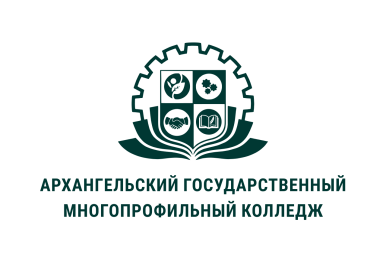 МИНИСТЕРСТВО ОБРАЗОВАНИЯ АРХАНГЕЛЬСКОЙ ОБЛАСТИгосударственное бюджетное профессиональное образовательное учреждениеАрхангельской области «Архангельский государственный многопрофильный колледж»Модуль 5. Технология и методика работы социального педагога с семьейТЕМА 5.1 БРАК И СЕМЬЯ КАК ФАКТОР СТАБИЛЬНОСТИ ОБЩЕСТВА            Основные вопросы темы:1 Понятие семьи в научных исследованиях2 Социализирующие функции семьи3 Современный брак и его формы. Многообразие брачной жизни в современном обществеПонятие семьи в научных исследованияхТермин «семья» широко применяется в обыденной жизни и является для большинства людей выражением супружеского союза, родительских отношений, родственных привязанностей. Однако такое понимание не выражает всей сложности семейной жизни и ее системных качеств.Дж. П. Мердок обратил внимание на двусмысленность термина «семья», который применяется для обозначения разных социальных групп, имеющих значимые различия. Он пишет: «Семья – это социальная группа, характеризующаяся совместным проживанием, экономической кооперацией, совместным участием в биологическом и социальном воспроизводстве. Она включает в себя взрослых индивидов обоих полов (как минимум двое из которых состоят в социально одобряемых сексуальных отношениях) и детей (собственных и/или приемных) взрослых членов семьи, поддерживающих между собой сексуальные отношения. Институт семьи следует отличать от института брака, представляющего собой комплекс обычаев, регулирующих отношения между сексуально ассоциированной парой взрослых членов семьи». Заключение брака является обычным способом создания семьи.А.Г. Харчев в книге «Брак и семья в СССР» (1979 г.) дает определение семьи, широко использующееся в учебных пособиях: «Семья – это исторически конкретная система взаимоотношений между супругами, между родителями и детьми, малая социальная группа, члены которой связаны брачными, родственными отношениями, общностью быта и взаимной моральной ответственностью, социальная необходимость которой обусловлена потребностью общества в физическом и духовном воспроизводстве населения». Данное определение раскрывает, прежде всего, сущность семьи с позиций внутрисемейных, групповых отношений.А.И. Антонов, следуя логике семейных отношений – «супружество-родительство – родство», пишет о семье как об объединении людей, основанном на частной собственности и общесемейной деятельности, приводящей в соответствие удовлетворение личных потребностей и социальных функций по рождению детей, их содержанию и социализации. Авторы учебного пособия « Семьеведение» под редакцией профессора П.Я. Циткилова (2002 г.) дают следующее определение: «Семья – это особая форма организации личной жизни супругов, их родителей и детей, связанных общностью быта и взаимной моральной ответственностью, обеспечивающая нормальное функционирование общества на основе правовых норм и сложившихся правил поведения».В демографических исследованиях семья рассматривается как группа совместно проживающих лиц, объединенных родством и общим бюджетом. В статистических исследованиях семья заменена на домохозяйство как совместное ведение домашних дел, лицами, проживающими совместно.Данные определения семьи выделяют различные стороны самой семьи, а также ее взаимосвязи в обществе. Её основные признаки: брачные или кровно-родственные связи между всеми членами, совместное проживание и ведение домашнего хозяйства, общий семейный бюджет.В современном обществе, для которого характерна нуклеарная семья, можно встретить такие типы семьи как матриархальная родовая семью, патриархальная родовая семья, патриархальная традиционная семья и все более распространяющуюся матрифокальную (мать и дитя) семью. В зависимости от потребностей людей быстро возвращаются старые семейные, казалось забытые формы, а затем вновь отступают.С социально-философских позиций семья – одна из форм социальной общности людей, микросистема социальных связей и отношений, элемент социальной структуры. Семья, будучи конкретно-исторической социальной общностью, вырабатывает непреходящие ценностные нормы общечеловеческого характера. Ценности - это разделяемый большинством, группой стандарт, в соответствии с которым отбираются цели действия (М. Вебер, Т. Парсонс). Ценности вбирают в себя поступки людей, и моральные представления, и принципы, и идеалы. Ценности могут быть общими для всех, вечными (истина, добро, красота, справедливость) и конкретно-историческими (справедливая война, равенство, демократия). Ценностный потенциал семьи может опираться как на созидательные, так и на неконструктивные практики семьи. Будущее человека как члена семьи закладывается во многом именно в семье.Семья относится к социальным явлениям, имеющим социально-культурные, природно-биологические составляющие. Статус семьи зависит от природных и социальных потребностей. К природным составляющим статуса можно отнести удовлетворение голода, полового влечения , участие в судьбе нового поколения, защиту и самосохранение, к социально-культурным - гендерные различия, религиозные, эстетические, нравственные отношения.Социальный статус семьи показывает место семьи в социальной структуре общества, определяется отношением к ней со стороны государства на общегосударственном и местном уровнях. Он также связан с вопросом о правах и свободах человека, которые определяются обществом. Вопрос о свободах и правах человека рассматривается только в группе развитых стран с высоким уровнем жизни большинства населения. В этой группе стран очевидны изменения в системе ценностей общества, ценятся моложавость, образование и карьера. Для части общества семья и дети уже не рассматриваются как важные ценности, человек освобождается от семейных обязанностей. Следствием являются новейшие социальные проблемы - заброшенные дети, ненужные родители.Причины эволюции семьи есть вопрос изменений биологических свойств человека, этнических и социально-экономических отношений, интеллектуальных сил общества. Как на семью влияет общество и его социальная структура и культура, так и семья оказывает влияние. Подтверждением этого является исторический материал. Например, в древней Греции и Древнем Риме общество было поделено на социальные классы на основе размера земельного имущества семей, законы Вавилона, Китая, Греции укрепляли семью как родственную группу, а общие дела (строительство дорог, ирригационных систем) передают в ведение государства, которое привлекает для работы рабов. Союз государства и семьи всегда выгоден обеим сторонам: государство защищает семью от набегов и разбоя, а семья платит налоги на содержание государственного аппарата и поставляет рабочую силу.Таким образом, семья – это единственный и универсальный в своем роде демографический фактор, так как в семье человек рождается и умирает; семья - часть общества, в которой человек получает воспитание, трудовые навыки, заботу и защиту; семья – важнейший эмоциональный фактор в жизни человека, которому необходима индивидуальная любовь.2. Социализирующие функции семьиКакую бы сторону развития ребенка мы ни взяли, всегда окажется, что решающую роль в его эффективности на том или ином возрастном этапе играет семья. Поэтому ограничимся несколькими аспектами.Во-первых, семья обеспечивает физическое и эмоциональное развитие человека. В младенчестве и в раннем детстве семья играет определяющую роль, которая не может быть компенсирована другими институтами социализации. В детском, младшем школьном и подростковом возрастах ее влияние остается ведущим, но перестает быть единственным. Затем роль этой функции уменьшается.Во-вторых, семья влияет на формирование психологического пола ребенка. В первые три года жизни это влияние определяющее, ибо именно в семье идет необратимый процесс половой типизации, благодаря которому ребенок усваивает атрибуты приписываемого ему пола: набор личностных характеристик, особенности эмоциональных реакций, различные установки, вкусы, поведенческие образцы, связанные с маскулинностью (мужскими свойствами) или фемининностью (женскими свойствами). Существенную роль в этом процессе семья продолжает играть и на последующих возрастных этапах, помогая или мешая формированию психологического пола подростка, юноши.В-третьих, семья играет ведущую роль в умственном развитии ребенка (американский исследователь Блум выявил, что различие в коэффициенте умственного развития детей, выросших в благополучных и неблагополучных семьях, доходит до двадцати баллов), а также влияет на отношение детей, подростков и юношей к учебе и во многом определяет ее успешность. На всех этапах социализации образовательный уровень семьи, интересы ее членов сказываются на интеллектуальном развитии человека, на том, какие пласты культуры он усваивает, на стремлении к продолжению образования и к самообразованию.В-четвертых, семья имеет важное значение в овладении человеком социальными нормами, а когда речь идет о нормах, определяющих исполнение им семейных ролей, влияние семьи становится кардинальным. В частности, исследования показывают, что выбор супруга и характер общения в семье детерминированы атмосферой и взаимоотношениями в родительской семье. Родители, которые сами в детстве пережили недостаток внимания или которым не удалось успешно решить в семье свои детские конфликты или проблемы, связанные с половым созреванием, как правило, не способны установить со своим ребенком тесную эмоциональную связь.В-пятых, в семье формируются фундаментальные ценностные ориентации человека, проявляющиеся в социальных и межэтнических отношений, а также определяющих его стиль жизни, сферы и уровень притязаний, жизненные устремления, планы и способы их достижения.В-шестых, семья играет большую роль в процессе социального развития человека в связи с тем, что ее одобрение, поддержка, безразличие или осуждение сказываются на притязаниях человека, помогают ему или мешают искать выходы в сложных ситуациях, адаптироваться к изменившимся обстоятельствам его жизни, устоять в меняющихся социальных условиях. Ценности и атмосфера семьи определяют и то, насколько она становится средой саморазвития и ареной самореализации ее членов, возможные аспекты и способы того и другого.Современные семьи весьма разнообразны, и от этого зависит то, каким содержанием наполняется в них социализация, каковы ее результаты. Так, социализация в большой группе семей имеет явно антисоциальные характер и результаты. По некоторым данным, до 25% семей в нашей стране вообще не в состоянии позитивно социализировать детей, а до 15% - формируют правонарушителей.Часть таких семей обладает наследственной дегенерацией, которая проявляется не только в психических заболеваниях или дебильности, но и в полной эмоциональной выхолощенности, иначе в эмоциональной тупости, приводящей к социальной дезадаптации. Так, в XVIII в. в Северной Америке от брака пьяницы рыбака и проститутки образовалась семья Джюков. К 30-м гг. XX в. среди более чем двух тысяч их потомков насчитывалось 55% бродяг, воров, проституток и слабоумных. Статистика подобных семей в России отсутствует, но их наличие и рост их числа - эмпирический факт. И наконец, сегодня распространилось стремление сбывать детей с рук. В редких случаях - родственникам, чаще - на попечение государства, порой детей просто выгоняют из дому, много случаев убийства нежелательного младенца. Все это проявления дезорганизации семьи, отражающей негативные процессы в обществе и государстве.Итак, в любой семье человек проходит стихийную социализацию, характер и результаты которой определяются ее объективными характеристиками (составом, уровнем образования, социальным статусом, материальными условиями и пр.), ценностными установками (просоциальными, асоциальными, антисоциальными), стилем жизни и взаимоотношений членов семьи.Что же касается воспитания в семье как относительно социально контролируемой социализации, то его в состоянии осуществлять относительно небольшой процент российских семей (по различным данным разброс очень велик - от 20 до 60%).3. Современный брак и его формы. Многообразие брачной жизни в современном обществеБрак – социально признанный, принятый обществом союз двух индивидов, объединившихся для постоянных сексуальных и семейных отношений в качестве мужа и жены, что порождает их юридические и иные права и обязанности по отношению друг к другу и детям; совокупность социальных норм, санкционирующих взаимоотношения мужчины и женщины (партнеров), а также систему их взаимных обязанностей и прав, существенных для функционирования семьи и жизнедеятельности семейной группы. Положение определенного человека (лица) по отношению к институту брака, определяемое в соответствии с обычаями и правовыми нормами страны, называют брачным состоянием. Независимо от вида и формы брака, различают лиц, состоящих в браке и лиц, не состоящих в браке. При заключении брака, разводе, овдовении происходит переход лица из одной категории в другую. В любом обществе основу семьи, как правило, составляет брачная пара. Брак – санкционированный обществом сексуальный союз между двумя и более индивидами. Подобный союз обычно заключается благодаря специальной церемонии – инаугурации, торжественному заключению брачных уз. После выбора партнера и заключения брака начинается фаза брачного поведения – супружество. С точки зрения права, брак – это юридически оформленный, свободный и добровольный союз между партнерами, имеющий целью создание семьи и порождающий для них взаимные личные и имущественные права и обязанности. Брак неотделим от законов, связанных с ним: регистрация брака, право на развод, право признания брака недействительным, соответствие возрастов брачующихся, отсутствие родства между вступающими в брак. Эти нормы формируют структуру, которая характерна для института брака. Институт брака в обществе выполняет ряд важных функций: сексуальное и эмоциональное удовлетворение, воспроизводство и воспитание детей. Современный брак – это, прежде всего, психологическое явление, сфера самореализации и самоутвержения партнеров, которые взаимодействуют ради своих личных желаний и потребностей. Прочность современного брака во многом зависит от психологических усилий супругов, их желания сохранить и упрочить семейные отношения. На ранних этапах развития общества отношения между полами регулировались племенными и родовыми обычаями. С возникновением государства регулирование семейных отношений приобрело правовой характер. На современном этапе развития общественных отношений семейное право во многих странах подвержено влиянию процессов глобализации, особенно это характерно для западноевропейских государств. В Российской Федерации бракоразводный процесс осуществляется в соответствии с Семейным кодексом РФ (1995). Условиями для заключения брака в соответствии со статьей 12 является взаимное добровольное согласие мужчины и женщины, вступающих в брак, и достижение ими брачного возраста. По общему правилу брачный возраст (минимальный возраст, начиная с которого закон или обычай допускает вступление в брак) устанавливается в 18 лет, в исключительных случаях заключение брака допускается при достижении возраста 16 лет. Обстоятельствами, препятствующими для заключения брака, в соответствии со статьей 14 являются: наличие брачных отношений у будущих супругов, кровно-родственные семейные связи, недееспособность лиц, вступающих в брак. Во второй половине XX века на фоне эмансипации людей с нетрадиционной ориентацией и их борьбы за гражданские права остро встал вопрос о признании обществом и государством однополых браков, что повлекло за собой изменение законодательства в ряде стран мира. На общенациональном уровне однополые браки узаконены в Австралии, Австрии, Аргентине, Бельгии, Бразилии, Великобритании (кроме Северной Ирландии), Германии, Дании, Исландии, Испании, Канаде, Колумбии, Люксембурге, Мальте, Нидерландах, Новой Зеландии, Норвегии, Португалии, США, Уругвае, Финляндии, Франции, Швеции, ЮАР. Частично узаконены однополые браки в Мексике и на Тайване. В России официально однополые браки не признаются действующим законодательством.Вопросы для самоконтроля:1. В чем разница в трактовки понятия «семья» в отечественной и зарубежной литературе.2.  Опишите роль семьи как социального института.3. В чем заключается разница в понятиях брак и семья?4. Раскройте сущность нравственных основ брака и семьи.